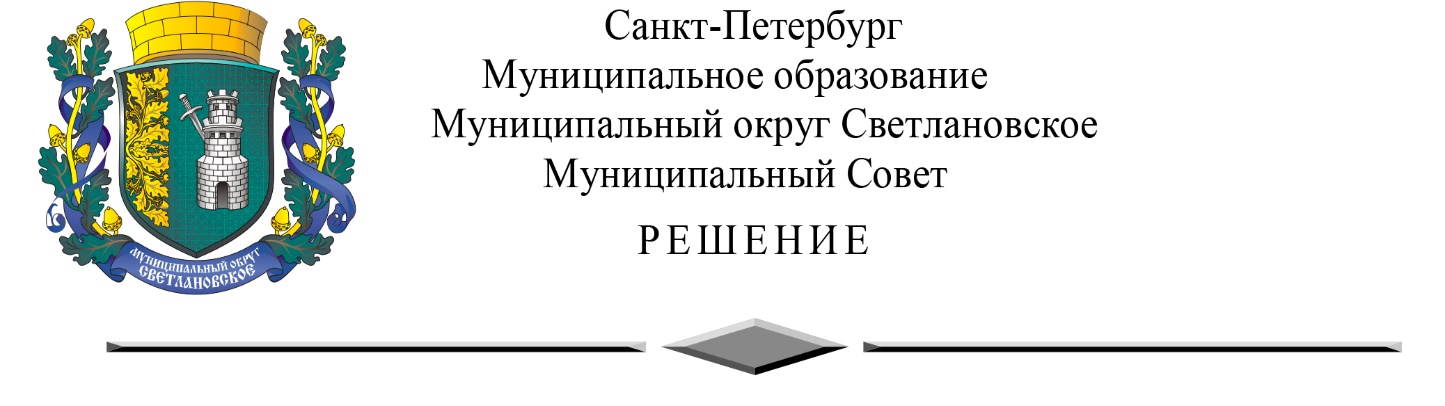 от 27.12.2022 № 25О внесении изменений в решение Муниципального Совета МО Светлановское № 68 от 14.12.2021 года «Об утверждении бюджета внутригородского муниципального образования Санкт-Петербургамуниципальный округ Светлановское на 2022 год и на плановый период 2023 и 2024 годов»Руководствуясь Бюджетным кодексом Российской Федерации, Федеральным законом от 06.10.2003 № 131-ФЗ «Об общих принципах организации местного самоуправления в Российской Федерации», в соответствии с п. 1 ст. 23 Устава внутригородского муниципального образования Санкт-Петербурга муниципальный округ Светлановское, Муниципальный СоветРЕШИЛ:Внести в решение муниципального Совета муниципального образования муниципальный округ Светлановское от 14.12.2021 года № 68 «Об утверждении бюджета внутригородского муниципального образования Санкт-Петербурга муниципальный округ Светлановское на 2022 год и на плановый период 2023 и 2024 годов» (далее – Решение) следующие изменения:Пункт 1 Решения изложить в следующей редакции:«1. Утвердить общий объем доходов бюджета внутригородского муниципального образования Санкт-Петербурга муниципальный округ Светлановское на 2022 год и на плановый период 2023 и 2024 годов:на 2022 год - в сумме 174 474,6 тыс. рублей;на 2023 год - в сумме 189 335,6 тыс. рублей;на 2024 год - в сумме 201 881,7 тыс. рублей».2. Пункт 2 Решения изложить в следующей редакции:«2. Утвердить общий объем расходов бюджета внутригородского муниципального образования Санкт-Петербурга муниципальный округ Светлановское на 2022 год и на плановый период 2023 и 2024 годов:на 2022 год - в сумме 170 418,2 тыс. рублей;на 2023 год - в сумме 189 335,6 тыс. рублей, в том числе условно утвержденные расходы в сумме 4 144,7 тыс. рублей;на 2024 год - в сумме 201 881,7 тыс. рублей, в том числе условно утвержденные расходы в сумме 8 651,6 тыс. рублей».3. Пункт 3 Решения изложить в следующей редакции:«3. Установить размер дефицита бюджета внутригородского муниципального образования Санкт-Петербурга муниципальный округ Светлановское на 2022 год и на плановый период 2023 и 2024 годов:на 2022 год - в сумме 0,0 тыс. рублей;на 2023 год - в сумме 0,0 тыс. рублей;на 2024 год - в сумме 0,0 тыс. рублей».4. Дополнить пункт 3 подпунктом 3.1. следующего содержания:«3.1. Установить размер профицита бюджета внутригородского муниципального образования Санкт-Петербурга муниципальный округ Светлановское на 2022 год и на плановый период 2023 и 2024 годов:на 2022 год - в сумме 4 056,4 тыс. рублей;на 2023 год - в сумме 0,0 тыс. рублей;на 2024 год - в сумме 0,0 тыс. рублей».5. Пункт 7 Решения изложить в следующей редакции:«7. Утвердить общий объем бюджетных ассигнований, направляемых на исполнение публичных нормативных обязательств бюджета внутригородского муниципального образования Санкт-Петербурга муниципальный округ Светлановское на 2022 год и на плановый период 2023 и 2024 годов согласно Приложению № 4:на 2022 год - в сумме 11 627,3 тыс. рублей;на 2023 год - в сумме 12 665,5 тыс. рублей;на 2024 год - в сумме 13 184,8 тыс. рублей».6. Пункт 8 Решения изложить в следующей редакции:«8. Утвердить объем межбюджетных трансфертов, получаемых бюджетом внутригородского муниципального образования Санкт-Петербурга муниципальный округ Светлановское из других бюджетов бюджетной системы Российской Федерации согласно Приложению № 5:на 2022 год - в сумме 60 187,3 тыс. рублей;на 2023 год - в сумме 59 702,9 тыс. рублей;на 2024 год - в сумме 63 683,1 тыс. рублей».6. Приложения 1, 2, 3, 4, 5, 6, 7 Решения изложить в редакции согласно Приложениям 1, 2, 3, 4, 5, 6 и 7 к настоящему решению.7. Опубликовать настоящее решение в специальном выпуске информационно-публицистического журнала «События и Размышления» и на официальном сайте муниципального образования Светлановское.8. Решение вступает в силу после его официального опубликования.9. Контроль за исполнением настоящего решения возложить на Главу муниципального образования Я.В. Евстафьеву.            Глава муниципального образования                               Я.В. ЕвстафьеваПриложение № 1 к решению 
Муниципального Совета МО Светлановское 
27.12.2022 № 25
Приложение № 1 к решению 
Муниципального Совета МО Светлановское 
27.12.2022 № 25
Приложение № 1 к решению 
Муниципального Совета МО Светлановское 
27.12.2022 № 25
Приложение № 1 к решению 
Муниципального Совета МО Светлановское 
27.12.2022 № 25
Приложение № 1 к решению 
Муниципального Совета МО Светлановское 
27.12.2022 № 25
Приложение № 1 к решению 
Муниципального Совета МО Светлановское 
27.12.2022 № 25
ДОХОДЫ
бюджета внутригородского муниципального образования Санкт-Петербурга муниципальный округ Светлановское
на 2022 год и на плановый период 2023 и 2024 годовДОХОДЫ
бюджета внутригородского муниципального образования Санкт-Петербурга муниципальный округ Светлановское
на 2022 год и на плановый период 2023 и 2024 годовДОХОДЫ
бюджета внутригородского муниципального образования Санкт-Петербурга муниципальный округ Светлановское
на 2022 год и на плановый период 2023 и 2024 годовДОХОДЫ
бюджета внутригородского муниципального образования Санкт-Петербурга муниципальный округ Светлановское
на 2022 год и на плановый период 2023 и 2024 годовДОХОДЫ
бюджета внутригородского муниципального образования Санкт-Петербурга муниципальный округ Светлановское
на 2022 год и на плановый период 2023 и 2024 годовДОХОДЫ
бюджета внутригородского муниципального образования Санкт-Петербурга муниципальный округ Светлановское
на 2022 год и на плановый период 2023 и 2024 годов(тыс.руб.)(тыс.руб.)КодКодНаименование источника дохода2022 годПлановый периодПлановый периодКодКодНаименование источника дохода2022 год2023 год2024 год0001 00 00000 00 0000 000НАЛОГОВЫЕ И НЕНАЛОГОВЫЕ ДОХОДЫ114 287,3129 632,7138 198,60001 01 00000 00 0000 000НАЛОГИ НА ПРИБЫЛЬ, ДОХОДЫ112 300,0127 402,7135 869,50001 01 02000 01 0000 110Налог на доходы физических лиц112 300,0127 402,7135 869,51821 01 02010 01 0000 110Налог на доходы физических лиц с доходов, источником которых является налоговый агент, за исключением доходов, в отношении которых исчисление и уплата налога осуществляются в соответствии со статьями 227, 227.1 и 228 Налогового кодекса Российской Федерации112 300,0127 402,7135 869,50001 13 00000 00 0000 000ДОХОДЫ ОТ ОКАЗАНИЯ ПЛАТНЫХ УСЛУГ И КОМПЕНСАЦИИ ЗАТРАТ ГОСУДАРСТВА1 728,02 230,02 329,10001 13 02000 00 0000 130Доходы от компенсации затрат государства1 728,02 230,02 329,10001 13 02990 00 0000 130Прочие доходы от компенсации затрат государства1 728,02 230,02 329,10001 13 02993 03 0000 130Прочие доходы от компенсации затрат бюджетов внутригородских муниципальных образований городов федерального значения1 728,02 230,02 329,18671 13 02993 03 0100 130Средства, составляющие восстановительную стоимость зеленых насаждений общего пользования местного значения и подлежащие зачислению  в бюджеты внутригородских муниципальных образований Санкт-Петербурга в соответствии с законодательством Санкт-Петербурга1 697,72 230,02 329,19131 13 02993 03 0200 130Другие виды прочих доходов от компенсации затрат бюджетов внутригородских муниципальных образований Санкт-Петербурга30,30,00,00001 16 00000 00 0000 000ШТРАФЫ, САНКЦИИ, ВОЗМЕЩЕНИЕ УЩЕРБА259,30,00,00001 16 07000 00 0000 140Штрафы, неустойки, пени, уплаченные в соответствии с законом или договором в случае неисполнения или ненадлежащего исполнения обязательств перед государственным (муниципальным) органом, органом управления государственным внебюджетным фондом, казенным учреждением, Центральным банком Российской Федерации, иной организацией, действующей от имени Российской Федерации40,30,00,00001 16 07090 00 0000 140Иные штрафы, неустойки, пени, уплаченные в соответствии с законом или договором в случае неисполнения или ненадлежащего исполнения обязательств перед государственным (муниципальным) органом, казенным учреждением, Центральным банком Российской Федерации, государственной корпорацией40,30,00,09131 16 07090 03 0000 140Иные штрафы, неустойки, пени, уплаченные в соответствии с законом или договором в случае неисполнения или ненадлежащего исполнения обязательств перед муниципальным органом, (муниципальным казенным учреждением) внутригородского муниципального образования города федерального значения40,30,00,00001 16 10000 00 0000 140Платежи в целях возмещения причиненного ущерба (убытков)219,00,00,00001 16 10120 00 0000 140Доходы от денежных взысканий (штрафов), поступающие в счет погашения задолженности, образовавшейся до 1 января 2020 года, подлежащие зачислению в бюджеты бюджетной системы Российской Федерации по нормативам, действовавшим в 2019 году219,00,00,00001 16 10123 01 0000 140Доходы от денежных взысканий (штрафов), поступающие в счет погашения задолженности, образовавшейся до 1 января 2020 года, подлежащие зачислению в бюджет муниципального образования по нормативам, действовавшим в 2019 году219,00,00,08061 16 10123 01 0031 140Доходы от денежных взысканий (штрафов), поступающие в счет погашения задолженности, образовавшейся до 1 января 2020 года, подлежащие зачислению в бюджет муниципального образования по нормативам, действовавшим в 2019 году  (доходы бюджетов внутригородских муниципальных образований)44,10,00,08071 16 10123 01 0031 140Доходы от денежных взысканий (штрафов), поступающие в счет погашения задолженности, образовавшейся до 1 января 2020 года, подлежащие зачислению в бюджет муниципального образования по нормативам, действовавшим в 2019 году  (доходы бюджетов внутригородских муниципальных образований)168,00,00,08481 16 10123 01 0031 140Доходы от денежных взысканий (штрафов), поступающие в счет погашения задолженности, образовавшейся до 1 января 2020 года, подлежащие зачислению в бюджет муниципального образования по нормативам, действовавшим в 2019 году  (доходы бюджетов внутригородских муниципальных образований)6,90,00,00002 00 00000 00 0000 000БЕЗВОЗМЕЗДНЫЕ ПОСТУПЛЕНИЯ60 187,359 702,963 683,10002 02 00000 00 0000 000БЕЗВОЗМЕЗДНЫЕ ПОСТУПЛЕНИЯ ОТ ДРУГИХ БЮДЖЕТОВ БЮДЖЕТНОЙ СИСТЕМЫ РОССИЙСКОЙ ФЕДЕРАЦИИ60 187,359 702,963 683,10002 02 10000 00 0000 150Дотации бюджетам  бюджетной системы Российской Федерации 40 380,640 299,243 484,40002 02 15001 00 0000 150Дотации на выравнивание бюджетной обеспеченности40 380,640 299,243 484,49132 02 15001 03 0000 150Дотации бюджетам внутригородских  муниципальных образований  городов федерального значения  на выравнивание  бюджетной обеспеченности из бюджета субъекта Российской Федерации40 380,640 299,243 484,40002 02 30000 00 0000 150   Субвенции  бюджетам бюджетной системы Российской Федерации 19 806,719 403,720 198,70002 02 30024  00 0000 150Субвенции местным бюджетам на выполнение передаваемых полномочий субъектов Российской Федерации5 033,75 390,35 610,79132 02 30024  03 0000 150Субвенции бюджетам внутригородских  муниципальных образований  городов федерального значения на выполнение передаваемых полномочий субъектов Российской Федерации5 033,75 390,35 610,79132 02 30024 03 0100 150 Субвенции бюджетам внутригородских муниципальных образований Санкт-Петербурга на выполнение отдельных государственных полномочий Санкт-Петербурга по организации и осуществлению деятельности по опеке и попечительству5 025,65 381,95 602,09132 02 30024 03 0200 150 Субвенции бюджетам внутригородских муниципальных образований Санкт-Петербурга на выполнение отдельного государственного полномочия Санкт-Петербурга по определению должностных лиц, уполномоченных составлять протоколы об административных правонарушениях, и составлению протоколов об административных правонарушениях8,18,48,70002 02 30027 00 0000 150 Субвенции бюджетам на содержание ребенка в семье опекуна и приемной семье, а также вознаграждение, причитающееся приемному родителю14 773,014 013,414 588,09132 02 30027 03 0000 150 Субвенции бюджетам внутригородских муниципальных образований городов федерального значения на содержание ребенка в семье опекуна и приемной семье, а также вознаграждение, причитающееся приемному родителю 14 773,014 013,414 588,09132 02 30027 03 0100 150 Субвенции бюджетам внутригородских муниципальных образований Санкт-Петербурга на содержание ребенка в семье опекуна и приемной семье10 064,010 549,610 982,29132 02 30027 03 0200 150Субвенции бюджетам внутригородских муниципальных образований Санкт-Петербурга  на вознаграждение, причитающееся приемному родителю4 709,03 463,83 605,8ИТОГО ДОХОДОВ:ИТОГО ДОХОДОВ:ИТОГО ДОХОДОВ:174 474,6189 335,6201 881,7Приложение № 2 к решению 
Муниципального Совета МО Светлановское 
27.12.2022 № 25Приложение № 2 к решению 
Муниципального Совета МО Светлановское 
27.12.2022 № 25Приложение № 2 к решению 
Муниципального Совета МО Светлановское 
27.12.2022 № 25Приложение № 2 к решению 
Муниципального Совета МО Светлановское 
27.12.2022 № 25Приложение № 2 к решению 
Муниципального Совета МО Светлановское 
27.12.2022 № 25Приложение № 2 к решению 
Муниципального Совета МО Светлановское 
27.12.2022 № 25Приложение № 2 к решению 
Муниципального Совета МО Светлановское 
27.12.2022 № 25Приложение № 2 к решению 
Муниципального Совета МО Светлановское 
27.12.2022 № 25Приложение № 2 к решению 
Муниципального Совета МО Светлановское 
27.12.2022 № 25ВЕДОМСТВЕННАЯ СТРУКТУРА РАСХОДОВ
бюджета внутригородского муниципального образования Санкт-Петербурга муниципальный округ Светлановское
на 2022 год и на плановый период 2023 и 2024 годовВЕДОМСТВЕННАЯ СТРУКТУРА РАСХОДОВ
бюджета внутригородского муниципального образования Санкт-Петербурга муниципальный округ Светлановское
на 2022 год и на плановый период 2023 и 2024 годовВЕДОМСТВЕННАЯ СТРУКТУРА РАСХОДОВ
бюджета внутригородского муниципального образования Санкт-Петербурга муниципальный округ Светлановское
на 2022 год и на плановый период 2023 и 2024 годовВЕДОМСТВЕННАЯ СТРУКТУРА РАСХОДОВ
бюджета внутригородского муниципального образования Санкт-Петербурга муниципальный округ Светлановское
на 2022 год и на плановый период 2023 и 2024 годовВЕДОМСТВЕННАЯ СТРУКТУРА РАСХОДОВ
бюджета внутригородского муниципального образования Санкт-Петербурга муниципальный округ Светлановское
на 2022 год и на плановый период 2023 и 2024 годовВЕДОМСТВЕННАЯ СТРУКТУРА РАСХОДОВ
бюджета внутригородского муниципального образования Санкт-Петербурга муниципальный округ Светлановское
на 2022 год и на плановый период 2023 и 2024 годовВЕДОМСТВЕННАЯ СТРУКТУРА РАСХОДОВ
бюджета внутригородского муниципального образования Санкт-Петербурга муниципальный округ Светлановское
на 2022 год и на плановый период 2023 и 2024 годовВЕДОМСТВЕННАЯ СТРУКТУРА РАСХОДОВ
бюджета внутригородского муниципального образования Санкт-Петербурга муниципальный округ Светлановское
на 2022 год и на плановый период 2023 и 2024 годовВЕДОМСТВЕННАЯ СТРУКТУРА РАСХОДОВ
бюджета внутригородского муниципального образования Санкт-Петербурга муниципальный округ Светлановское
на 2022 год и на плановый период 2023 и 2024 годов(тыс.руб.)(тыс.руб.)№ п/пНаименованиеКод ГРБСКод раздела и подразделаКод целевой статьиКод группы, подгруппы вида расходов2022 годПлановый периодПлановый период№ п/пНаименованиеКод ГРБСКод раздела и подразделаКод целевой статьиКод группы, подгруппы вида расходов2022 год2023 год2024 годI.Муниципальный Совет внутригородского муниципального образования Санкт-Петербурга муниципальный округ Светлановское9819 988,29 957,810 362,41.ОБЩЕГОСУДАРСТВЕННЫЕ ВОПРОСЫ98101009 988,29 957,810 362,41.1Функционирование высшего должностного лица субъекта Российской Федерации и муниципального образования98101021 808,51 614,61 681,51.1.1Содержание главы муниципального образования981010200200 000111 808,51 614,61 681,51.1.1.1Расходы на выплаты персоналу в целях обеспечения выполнения функций государственными (муниципальными) органами, казенными учреждениями, органами управления государственными внебюджетными фондами981010200200 000111001 808,51 614,61 681,51.2Функционирование законодательных (представительных) органов государственной власти и представительных органов муниципальных образований98101038 083,78 247,28 584,91.2.1Содержание и обеспечение деятельности аппарата представительного органа муниципального образования981010300200 000236 809,06 696,46 970,71.2.1.1Расходы на выплаты персоналу в целях обеспечения выполнения функций государственными (муниципальными) органами, казенными учреждениями, органами управления государственными внебюджетными фондами981010300200 000231006 076,35 492,55 717,41.2.1.2Закупка товаров, работ и услуг для обеспечения государственных (муниципальных) нужд981010300200 00023200636,51 193,11 242,11.2.1.3Иные бюджетные ассигнования981010300200 0002380096,210,811,21.2.2Содержание депутатов муниципального совета, осуществляющих свою деятельность на постоянной основе981010300200 000611 033,31 284,01 336,51.2.2.1Расходы на выплаты персоналу в целях обеспечения выполнения функций государственными (муниципальными) органами, казенными учреждениями, органами управления государственными внебюджетными фондами981010300200 000611001 033,31 284,01 336,51.2.3Компенсация депутатам муниципального совета, осуществляющим свои полномочия на непостоянной основе, расходов в связи с осуществлением ими своих мандатов981010300200 00062241,4266,8277,71.2.3.1Расходы на выплаты персоналу в целях обеспечения выполнения функций государственными (муниципальными) органами, казенными учреждениями, органами управления государственными внебюджетными фондами981010300200 00062100241,4266,8277,71.3Другие общегосударственные вопросы981011396,096,096,01.3.1Уплата членских взносов на осуществление деятельности Совета  муниципальных образований Санкт-Петербурга и содержание его органов981011309200 0044196,096,096,01.3.1.1Иные бюджетные ассигнования981011309200 0044180096,096,096,0II.Местная Администрация внутригородского муниципального образования Санкт-Петербурга муниципальный округ Светлановское913160 430,0175 233,1182 867,71.ОБЩЕГОСУДАРСТВЕННЫЕ ВОПРОСЫ913010035 584,638 860,140 451,91.1Функционирование Правительства Российской Федерации, высших исполнительных органов государственной власти субъектов Российской Федерации, местных администраций913010435 556,538 481,040 057,41.1.1Содержание главы местной администрации913010400200 000311 533,91 614,61 681,51.1.1.1Расходы на выплаты персоналу в целях обеспечения выполнения функций государственными (муниципальными) органами, казенными учреждениями, органами управления государственными внебюджетными фондами913010400200 000311001 533,91 614,61 681,51.1.2Содержание и обеспечение деятельности местной администрации (исполнительно-распорядительного органа) муниципального образования913010400200 0003228 997,031 484,532 773,91.1.2.1Расходы на выплаты персоналу в целях обеспечения выполнения функций государственными (муниципальными) органами, казенными учреждениями, органами управления государственными внебюджетными фондами913010400200 0003210023 351,524 316,025 311,41.1.2.2Закупка товаров, работ и услуг для обеспечения государственных (муниципальных) нужд913010400200 000322004 970,77 155,17 449,11.1.2.3Иные бюджетные ассигнования913010400200 00032800674,813,413,41.1.3Расходы на исполнение государственного полномочия  по организации и осуществлению деятельности по опеке и попечительству за счет субвенций из бюджета Санкт-Петербурга913010400200 G08505 025,65 381,95 602,01.1.3.1Расходы на выплаты персоналу в целях обеспечения выполнения функций государственными (муниципальными) органами, казенными учреждениями, органами управления государственными внебюджетными фондами913010400200 G08501004 658,14 999,45 204,01.1.3.2Закупка товаров, работ и услуг для обеспечения государственных (муниципальных) нужд913010400200 G0850200367,5382,5398,01.2Резервные фонды91301110,0216,5225,31.2.1Резервный фонд местной администрации913011107000 000810,0216,5225,31.2.1.1Иные бюджетные ассигнования913011107000 000818000,0216,5225,31.3Другие общегосударственные вопросы913011328,1162,6169,21.3.1Формирование архивных фондов органов местного самоуправления913011309000 0007120,0154,2160,51.3.1.1Закупка товаров, работ и услуг для обеспечения государственных (муниципальных) нужд913011309000 0007120020,0154,2160,51.3.2Расходы на исполнение государственного полномочия  по составлению протоколов об административных правонарушениях за счет субвенций из бюджета Санкт-Петербурга913011309200 G01008,18,48,71.3.2.1Закупка товаров, работ и услуг для обеспечения государственных (муниципальных) нужд913011309200 G01002008,18,48,72.НАЦИОНАЛЬНАЯ БЕЗОПАСНОСТЬ И ПРАВООХРАНИТЕЛЬНАЯ ДЕЯТЕЛЬНОСТЬ9130300304,4904,3639,82.1Защита населения и территории от чрезвычайных ситуаций природного и техногенного характера, пожарная безопасность913031018,0350,062,82.1.1Проведение подготовки и обучения неработающего населения способам защиты и действиям в чрезвычайных ситуациях, а также способам защиты от опасностей, возникающих при ведении военных действий или вследствие этих действий913031021900 0009118,0350,062,82.1.1.1Закупка товаров, работ и услуг для обеспечения государственных (муниципальных) нужд913031021900 0009120018,0350,062,82.2Другие вопросы в области национальной безопасности и правоохранительной деятельности9130314286,4554,3577,02.2.1Участие в профилактике терроризма и экстремизма, а также в минимизации и (или) ликвидации их последствий  на территории муниципального образования913031424701 0052191,0156,6163,02.2.1.1Закупка товаров, работ и услуг для обеспечения государственных (муниципальных) нужд913031424701 0052120091,0156,6163,02.2.2Участие в реализации мер по профилактике  дорожно-транспортного травматизма на территории муниципального образования913031424702 0049142,7131,4136,82.2.2.1Закупка товаров, работ и услуг для обеспечения государственных (муниципальных) нужд913031424702 0049120042,7131,4136,82.2.3Участие в деятельности по профилактике правонарушений в Санкт-Петербурге в соответствии с федеральным законодательством и законодательством Санкт-Петербурга913031424703 0051125,578,481,62.2.3.1Закупка товаров, работ и услуг для обеспечения государственных (муниципальных) нужд913031424703 0051120025,578,481,62.2.4Участие в установленном порядке в мероприятиях  по профилактике незаконного потребления наркотических средств и психотропных веществ, новых потенциально опасных психоактивных веществ, наркомании в Санкт-Петербурге913031424704 0053116,350,152,12.2.4.1Закупка товаров, работ и услуг для обеспечения государственных (муниципальных) нужд913031424704 0053120016,350,152,12.2.5Участие в создании условий для реализации мер, направленных на укрепление межнационального и межконфессионального согласия, сохранение и развитие языков и культуры народов Российской Федерации, проживающих на территории муниципального образования, социальную и культурную адаптацию мигрантов, профилактику межнациональных (межэтнических) конфликтов913031424705 00591110,9137,8143,52.2.5.1Закупка товаров, работ и услуг для обеспечения государственных (муниципальных) нужд913031424705 00591200110,9137,8143,53.НАЦИОНАЛЬНАЯ ЭКОНОМИКА91304002 543,82 874,32 706,53.1.Общеэкономические вопросы9130401529,3621,3646,73.1.1Участие в организации и финансировании временного трудоустройства несовершеннолетних в возрасте от 14 до 18 лет в свободное от учебы время, безработных граждан, испытывающих трудности в поиске работы, безработных граждан в возрасте от 18 до 20 лет, имеющих среднее профессиональное образование и ищущих работу впервые913040151000 00101529,3621,3646,73.1.1.1Закупка товаров, работ и услуг для обеспечения государственных (муниципальных) нужд913040151000 00101200529,3621,3646,73.2.Связь и информатика91304102 014,52 253,02 059,83.2.1Расходы на эксплуатацию информационно-телекоммуникационных систем и средств автоматизации913041033000 009911 897,22 125,01 926,53.2.1.1Закупка товаров, работ и услуг для обеспечения государственных (муниципальных) нужд913041033000 009912001 897,22 125,01 926,53.2.2Расходы на эксплуатацию  и развитие программных продуктов автоматизированного ведения бюджетного учета913041033000 00992117,3128,0133,33.2.2.1Закупка товаров, работ и услуг для обеспечения государственных (муниципальных) нужд913041033000 00992200117,3128,0133,34.ЖИЛИЩНО-КОММУНАЛЬНОЕ ХОЗЯЙСТВО913050084 169,495 962,2100 937,24.1Благоустройство913050384 169,495 962,2100 937,24.1.1Обеспечение проектирования благоустройства при размещении элементов благоустройства913050360001 001354 372,04 684,04 876,64.1.1.1Закупка товаров, работ и услуг для обеспечения государственных (муниципальных) нужд913050360001 001352004 372,04 684,04 876,64.1.2Содержание внутриквартальных территорий в части обеспечения ремонта покрытий, расположенных на внутриквартальных территориях, и проведения санитарных рубок (в том числе удаление аварийных, больных деревьев и кустарников) на территориях, не относящихся к территориям зеленых насаждений в соответствии с законом Санкт-Петербурга913050360001 0013624 377,725 200,926 587,24.1.2.1Закупка товаров, работ и услуг для обеспечения государственных (муниципальных) нужд913050360001 0013620024 377,725 200,926 587,24.1.3Размещение, содержание спортивных, детских площадок, включая ремонт расположенных на них элементов благоустройства, на внутриквартальных территориях913050360001 0013720 611,029 156,630 935,14.1.3.1Закупка товаров, работ и услуг для обеспечения государственных (муниципальных) нужд913050360001 0013720020 611,029 156,630 935,14.1.4Размещение, содержание, включая ремонт, ограждений декоративных, ограждений газонных, полусфер, надолбов, приствольных решеток, устройств для вертикального озеленения и цветочного оформления, навесов, беседок, уличной мебели, урн, элементов озеленения, информационных щитов и стендов, планировочного устройства, за исключением велосипедных дорожек; размещение покрытий, в том числе предназначенных для кратковременного и длительного хранения индивидуального автотранспорта, на внутриквартальных территориях913050360001 001392 627,72 870,72 988,34.1.4.1Закупка товаров, работ и услуг для обеспечения государственных (муниципальных) нужд913050360001 001392002 627,72 870,72 988,34.1.5Размещение контейнерных площадок на внутриквартальных территориях, ремонт элементов благоустройства, расположенных на контейнерных площадках913050360001 0013А7 299,60,00,04.1.5.1Закупка товаров, работ и услуг для обеспечения государственных (муниципальных) нужд913050360001 0013А2007 299,60,00,04.1.6Организация работ по компенсационному озеленению в отношении территорий зеленых насаждений общего пользования местного значения, осуществляемому в соответствии с законом Санкт-Петербурга913050360002 001520,04 000,04 500,04.1.6.1Закупка товаров, работ и услуг для обеспечения государственных (муниципальных) нужд913050360002 001522000,04 000,04 500,04.1.7Содержание, в том числе уборка, территорий зеленых насаждений общего пользования местного значения (включая расположенных на них элементов благоустройства), защита зеленых насаждений на указанных территориях913050360002 0015323 081,430 000,031 000,04.1.7.1Закупка товаров, работ и услуг для обеспечения государственных (муниципальных) нужд913050360002 0015320023 081,430 000,031 000,04.1.8Проведение паспортизации территорий зеленых насаждений общего пользования местного значения, включая проведение учета зеленых насаждений искусственного происхождения и иных элементов благоустройства, расположенных в границах территорий зеленых насаждений общего пользования местного значения913050360002 001551 800,050,050,04.1.8.1Закупка товаров, работ и услуг для обеспечения государственных (муниципальных) нужд913050360002 001552001 800,050,050,05.ОХРАНА ОКРУЖАЮЩЕЙ СРЕДЫ9130600137,3218,0225,05.1Другие вопросы в области охраны окружающей среды9130605137,3218,0225,05.1.1Осуществление экологического просвещения, а также организация экологического воспитания и формирования экологической культуры в области обращения с твердыми коммунальными отходами913060541000 00471137,3218,0225,05.1.1.1Закупка товаров, работ и услуг для обеспечения государственных (муниципальных) нужд913060541000 00471200137,3218,0225,06.ОБРАЗОВАНИЕ9130700517,7552,4575,16.1Профессиональная подготовка, переподготовка и повышение квалификации9130705195,3216,8225,76.1.1Организация профессионального образования, дополнительного профессионального образования выборных должностных лиц местного самоуправления, депутатов муниципальных советов муниципальных образований, муниципальных служащих и работников муниципальных учреждений913070542800 00181195,3216,8225,76.1.1.1Закупка товаров, работ и услуг для обеспечения государственных (муниципальных) нужд913070542800 00181200195,3216,8225,76.2Молодежная политика 9130707322,4335,6349,46.2.1Проведение работ по военно-патриотическому воспитанию граждан на территории муниципального образования913070743100 00191322,4335,6349,46.2.1.1Закупка товаров, работ и услуг для обеспечения государственных (муниципальных) нужд913070743100 00191200322,4335,6349,47.КУЛЬТУРА,  КИНЕМАТОГРАФИЯ913080017 862,716 039,316 696,97.1Культура913080117 862,716 039,316 696,97.1.1Организация  и проведение местных, и участие в организации и проведении городских  праздничных и иных зрелищных мероприятий913080145000 0020115 657,713 957,314 529,67.1.1.1Закупка товаров, работ и услуг для обеспечения государственных (муниципальных) нужд913080145000 0020120015 657,713 957,314 529,67.1.2Организация и проведение досуговых мероприятий для жителей муниципального образования913080145000 005612 205,02 082,02 167,37.1.2.1Закупка товаров, работ и услуг для обеспечения государственных (муниципальных) нужд913080145000 005612002 205,02 082,02 167,38.СОЦИАЛЬНАЯ ПОЛИТИКА913100016 336,316 129,316 790,68.1Пенсионное обеспечение91310011 015,11 545,21 608,58.1.1Расходы по назначению, выплате, перерасчету пенсии за выслугу лет, ежемесячной доплаты к пенсии за выслугу лет, ежемесячной доплаты к пенсии за стаж лицам, замещавшим должности муниципальной службы в органах местного самоуправления, муниципальных органах муниципальных образований, а также приостановлению, возобновлению, прекращению выплаты пенсии за выслугу лет в соответствии с законом Санкт-Петербурга913100150500 002311 015,11 545,21 608,58.1.1.1Социальное обеспечение и иные выплаты населению913100150500 002313001 015,11 545,21 608,58.2Социальное обеспечение населения9131003548,2570,7594,18.2.1Расходы по назначению, выплате, перерасчету ежемесячной доплаты за стаж работы в органах местного самоуправления, муниципальных органах муниципальных образований к страховой пенсии по старости, страховой пенсии по инвалидности, пенсии за выслугу лет лицам, замещавшим муниципальные должности на постоянной основе в органах местного самоуправления, муниципальных органах муниципальных образований, а также приостановление, возобновление, прекращение выплаты доплаты за стаж в соответствии с законом Санкт-Петербурга913100350500 00232548,2570,7594,18.2.1.1Социальное обеспечение и иные выплаты населению913100350500 00232300548,2570,7594,18.3Охрана семьи и детства913100414 773,014 013,414 588,08.3.1Расходы на исполнение государственного полномочия по выплате денежных средств на содержание ребенка в семье опекуна и приемной семье за счет субвенций из бюджета Санкт-Петербурга913100451100 G086010 064,010 549,610 982,28.3.1.1Социальное обеспечение и иные выплаты населению913100451100 G086030010 064,010 549,610 982,28.3.2Расходы на исполнение государственного полномочия по выплате денежных средств на вознаграждение приемным родителям за счет субвенций из бюджета Санкт-Петербурга913100451100 G08704 709,03 463,83 605,88.3.2.1Социальное обеспечение и иные выплаты населению913100451100 G08703004 709,03 463,83 605,89.ФИЗИЧЕСКАЯ КУЛЬТУРА И СПОРТ9131100759,81 093,01 137,89.1Физическая культура9131101759,81 093,01 137,89.1.1Обеспечение условий для развития на территории муниципального образования физической культуры, организация и проведение официальных физкультурных мероприятий, физкультурно-оздоровительных мероприятий и спортивных мероприятий муниципального образования913110151200 00241759,81 093,01 137,89.1.1.1Закупка товаров, работ и услуг для обеспечения государственных (муниципальных) нужд913110151200 00241200759,81 093,01 137,810.СРЕДСТВА МАССОВОЙ ИНФОРМАЦИИ91312002 214,02 600,22 706,910.1Периодическая печать и издательства91312022 214,02 600,22 706,910.1.1Периодические издания, учрежденные представительными органами местного самоуправления913120245700 002511 980,02 167,12 256,010.1.1.1Закупка товаров, работ и услуг для обеспечения государственных (муниципальных) нужд913120245700 002512001 980,02 167,12 256,010.1.2.Опубликование муниципальных правовых актов, иной официальной информации913120245700 00252234,0433,1450,910.1.2.1Закупка товаров, работ и услуг для обеспечения государственных (муниципальных) нужд913120245700 00252200234,0433,1450,9ИТОГО РАСХОДОВ:ИТОГО РАСХОДОВ:ИТОГО РАСХОДОВ:ИТОГО РАСХОДОВ:ИТОГО РАСХОДОВ:ИТОГО РАСХОДОВ:170 418,2185 190,9193 230,1Условно утвержденные расходы:Условно утвержденные расходы:Условно утвержденные расходы:Условно утвержденные расходы:Условно утвержденные расходы:Условно утвержденные расходы:0,04 144,78 651,6ВСЕГО РАСХОДОВ:ВСЕГО РАСХОДОВ:ВСЕГО РАСХОДОВ:ВСЕГО РАСХОДОВ:ВСЕГО РАСХОДОВ:ВСЕГО РАСХОДОВ:170 418,2189 335,6201 881,7Приложение № 3 к решению 
Муниципального Совета МО Светлановское 
27.12.2022 № 25
Приложение № 3 к решению 
Муниципального Совета МО Светлановское 
27.12.2022 № 25
Приложение № 3 к решению 
Муниципального Совета МО Светлановское 
27.12.2022 № 25
Приложение № 3 к решению 
Муниципального Совета МО Светлановское 
27.12.2022 № 25
Приложение № 3 к решению 
Муниципального Совета МО Светлановское 
27.12.2022 № 25
Приложение № 3 к решению 
Муниципального Совета МО Светлановское 
27.12.2022 № 25
ИСТОЧНИКИ ФИНАНСИРОВАНИЯ  ДЕФИЦИТА  
бюджета внутригородского муниципального образования Санкт-Петербурга муниципальный округ Светлановское
на 2022 год и на плановый период 2023 и 2024 годовИСТОЧНИКИ ФИНАНСИРОВАНИЯ  ДЕФИЦИТА  
бюджета внутригородского муниципального образования Санкт-Петербурга муниципальный округ Светлановское
на 2022 год и на плановый период 2023 и 2024 годовИСТОЧНИКИ ФИНАНСИРОВАНИЯ  ДЕФИЦИТА  
бюджета внутригородского муниципального образования Санкт-Петербурга муниципальный округ Светлановское
на 2022 год и на плановый период 2023 и 2024 годовИСТОЧНИКИ ФИНАНСИРОВАНИЯ  ДЕФИЦИТА  
бюджета внутригородского муниципального образования Санкт-Петербурга муниципальный округ Светлановское
на 2022 год и на плановый период 2023 и 2024 годовИСТОЧНИКИ ФИНАНСИРОВАНИЯ  ДЕФИЦИТА  
бюджета внутригородского муниципального образования Санкт-Петербурга муниципальный округ Светлановское
на 2022 год и на плановый период 2023 и 2024 годовИСТОЧНИКИ ФИНАНСИРОВАНИЯ  ДЕФИЦИТА  
бюджета внутригородского муниципального образования Санкт-Петербурга муниципальный округ Светлановское
на 2022 год и на плановый период 2023 и 2024 годов(тыс.руб.)(тыс.руб.)Код источника финансирования дефицита бюджета по бюджетной классификацииНаименование показателя2022 годПлановый периодПлановый периодКод источника финансирования дефицита бюджета по бюджетной классификацииНаименование показателя2022 год2023 год2024 год000 01 00 0000 00 0000 000ИСТОЧНИКИ ВНУТРЕННЕГО ФИНАНСИРОВАНИЯ ДЕФИЦИТОВ ЮДЖЕТА4 056,40,00,0000 01 05 0000 00 0000 000Изменение остатков средств на счетах по учету  средств бюджетов4 056,40,00,0000 01 05 0000 00 0000 500Увеличение остатков средств бюджетов-174 474,6-189 335,6-201 881,7000 01 05 0200 00 0000 500Увеличение прочих  остатков  средств бюджетов-174 474,6-189 335,6-201 881,7000 01 05 0201 00 0000 510Увеличение прочих  остатков  денежных средств бюджетов -174 474,6-189 335,6-201 881,7913 01 05 0201 03 0000 510Увеличение прочих остатков денежных средств бюджетов внутригородских муниципальных образований городов федерального значения-174 474,6-189 335,6-201 881,7000 01 05 0000 00 0000 600Уменьшение остатков средств бюджетов 170 418,2189 335,6201 881,7000 01 05 0200 00 0000 600Уменьшение прочих остатков  средств   бюджетов 170 418,2189 335,6201 881,7000 01 05 0201 00 0000 610Уменьшение прочих остатков денежных средств бюджетов 170 418,2189 335,6201 881,7913 01 05 0201 03 0000 610Уменьшение прочих остатков денежных средств бюджетов внутригородских муниципальных образований городов федерального значения170 418,2189 335,6201 881,7Приложение № 4 к решению 
Муниципального Совета МО Светлановское 
27.12.2022 № 25
Приложение № 4 к решению 
Муниципального Совета МО Светлановское 
27.12.2022 № 25
Приложение № 4 к решению 
Муниципального Совета МО Светлановское 
27.12.2022 № 25
Приложение № 4 к решению 
Муниципального Совета МО Светлановское 
27.12.2022 № 25
Приложение № 4 к решению 
Муниципального Совета МО Светлановское 
27.12.2022 № 25
Приложение № 4 к решению 
Муниципального Совета МО Светлановское 
27.12.2022 № 25
Приложение № 4 к решению 
Муниципального Совета МО Светлановское 
27.12.2022 № 25
Приложение № 4 к решению 
Муниципального Совета МО Светлановское 
27.12.2022 № 25
Приложение № 4 к решению 
Муниципального Совета МО Светлановское 
27.12.2022 № 25
Приложение № 4 к решению 
Муниципального Совета МО Светлановское 
27.12.2022 № 25
ОБЪЕМ БЮДЖЕТНЫХ АССИГНОВАНИЙ, 
Направляемых на исполнение публичных нормативных обязательств бюджета внутригородского муниципального образования Санкт-Петербурга муниципальный округ Светлановское 
на 2022 год и на плановый период 2023 и 2024 годовОБЪЕМ БЮДЖЕТНЫХ АССИГНОВАНИЙ, 
Направляемых на исполнение публичных нормативных обязательств бюджета внутригородского муниципального образования Санкт-Петербурга муниципальный округ Светлановское 
на 2022 год и на плановый период 2023 и 2024 годовОБЪЕМ БЮДЖЕТНЫХ АССИГНОВАНИЙ, 
Направляемых на исполнение публичных нормативных обязательств бюджета внутригородского муниципального образования Санкт-Петербурга муниципальный округ Светлановское 
на 2022 год и на плановый период 2023 и 2024 годовОБЪЕМ БЮДЖЕТНЫХ АССИГНОВАНИЙ, 
Направляемых на исполнение публичных нормативных обязательств бюджета внутригородского муниципального образования Санкт-Петербурга муниципальный округ Светлановское 
на 2022 год и на плановый период 2023 и 2024 годовОБЪЕМ БЮДЖЕТНЫХ АССИГНОВАНИЙ, 
Направляемых на исполнение публичных нормативных обязательств бюджета внутригородского муниципального образования Санкт-Петербурга муниципальный округ Светлановское 
на 2022 год и на плановый период 2023 и 2024 годовОБЪЕМ БЮДЖЕТНЫХ АССИГНОВАНИЙ, 
Направляемых на исполнение публичных нормативных обязательств бюджета внутригородского муниципального образования Санкт-Петербурга муниципальный округ Светлановское 
на 2022 год и на плановый период 2023 и 2024 годовОБЪЕМ БЮДЖЕТНЫХ АССИГНОВАНИЙ, 
Направляемых на исполнение публичных нормативных обязательств бюджета внутригородского муниципального образования Санкт-Петербурга муниципальный округ Светлановское 
на 2022 год и на плановый период 2023 и 2024 годовОБЪЕМ БЮДЖЕТНЫХ АССИГНОВАНИЙ, 
Направляемых на исполнение публичных нормативных обязательств бюджета внутригородского муниципального образования Санкт-Петербурга муниципальный округ Светлановское 
на 2022 год и на плановый период 2023 и 2024 годовОБЪЕМ БЮДЖЕТНЫХ АССИГНОВАНИЙ, 
Направляемых на исполнение публичных нормативных обязательств бюджета внутригородского муниципального образования Санкт-Петербурга муниципальный округ Светлановское 
на 2022 год и на плановый период 2023 и 2024 годовОБЪЕМ БЮДЖЕТНЫХ АССИГНОВАНИЙ, 
Направляемых на исполнение публичных нормативных обязательств бюджета внутригородского муниципального образования Санкт-Петербурга муниципальный округ Светлановское 
на 2022 год и на плановый период 2023 и 2024 годов(тыс.руб.)(тыс.руб.)№ п/пНаименованиеКод ГРБСКод раздела и подразделаКод целевой статьиКод вида расходов2022 годПлановый периодПлановый период№ п/пНаименованиеКод ГРБСКод раздела и подразделаКод целевой статьиКод вида расходов2022 год2023 год2024 год1.СОЦИАЛЬНАЯ ПОЛИТИКА913100011 627,312 665,513 184,81.1Пенсионное обеспечение91310011 015,11 545,21 608,51.1.1Расходы по назначению, выплате, перерасчету пенсии за выслугу лет, ежемесячной доплаты к пенсии за выслугу лет, ежемесячной доплаты к пенсии за стаж лицам, замещавшим должности муниципальной службы в органах местного самоуправления, муниципальных органах муниципальных образований, а также приостановлению, возобновлению, прекращению выплаты пенсии за выслугу лет в соответствии с законом Санкт-Петербурга913100150500 002311 015,11 545,21 608,51.1.1.1Социальное обеспечение и иные выплаты населению913100150500 002313001 015,11 545,21 608,51.2Социальное обеспечение населения9131003548,2570,7594,11.2.1Расходы по назначению, выплате, перерасчету ежемесячной доплаты за стаж работы в органах местного самоуправления, муниципальных органах муниципальных образований к страховой пенсии по старости, страховой пенсии по инвалидности, пенсии за выслугу лет лицам, замещавшим муниципальные должности на постоянной основе в органах местного самоуправления, муниципальных органах муниципальных образований, а также приостановление, возобновление, прекращение выплаты доплаты за стаж в соответствии с законом Санкт-Петербурга913100350500 00232548,2570,7594,11.2.1.1Социальное обеспечение и иные выплаты населению913100350500 00232300548,2570,7594,11.3Охрана семьи и детства 913100410 064,010 549,610 982,21.3.1Расходы на исполнение государственного полномочия по выплате денежных средств на содержание ребенка в семье опекуна и приемной семье за счет субвенций из бюджета Санкт-Петербурга913100451100 G086010 064,010 549,610 982,21.3.1.1Социальное обеспечение и иные выплаты населению913100451100 G086030010 064,010 549,610 982,2ИТОГО:11 627,312 665,513 184,8Приложение № 5 к решению 
Муниципального Совета МО Светлановское 
27.12.2022 № 25
Приложение № 5 к решению 
Муниципального Совета МО Светлановское 
27.12.2022 № 25
Приложение № 5 к решению 
Муниципального Совета МО Светлановское 
27.12.2022 № 25
Приложение № 5 к решению 
Муниципального Совета МО Светлановское 
27.12.2022 № 25
Приложение № 5 к решению 
Муниципального Совета МО Светлановское 
27.12.2022 № 25
Приложение № 5 к решению 
Муниципального Совета МО Светлановское 
27.12.2022 № 25
Приложение № 5 к решению 
Муниципального Совета МО Светлановское 
27.12.2022 № 25
ОБЪЕМ МЕЖБЮДЖЕТНЫХ ТРАНСФЕРТОВ, 
получаемых бюджетом внутригородского муниципального образования муниципальный округ Светлановское из других бюджетов бюджетной системы Российской Федерации
на 2022 год и на плановый период 2023 и 2024 годовОБЪЕМ МЕЖБЮДЖЕТНЫХ ТРАНСФЕРТОВ, 
получаемых бюджетом внутригородского муниципального образования муниципальный округ Светлановское из других бюджетов бюджетной системы Российской Федерации
на 2022 год и на плановый период 2023 и 2024 годовОБЪЕМ МЕЖБЮДЖЕТНЫХ ТРАНСФЕРТОВ, 
получаемых бюджетом внутригородского муниципального образования муниципальный округ Светлановское из других бюджетов бюджетной системы Российской Федерации
на 2022 год и на плановый период 2023 и 2024 годовОБЪЕМ МЕЖБЮДЖЕТНЫХ ТРАНСФЕРТОВ, 
получаемых бюджетом внутригородского муниципального образования муниципальный округ Светлановское из других бюджетов бюджетной системы Российской Федерации
на 2022 год и на плановый период 2023 и 2024 годовОБЪЕМ МЕЖБЮДЖЕТНЫХ ТРАНСФЕРТОВ, 
получаемых бюджетом внутригородского муниципального образования муниципальный округ Светлановское из других бюджетов бюджетной системы Российской Федерации
на 2022 год и на плановый период 2023 и 2024 годовОБЪЕМ МЕЖБЮДЖЕТНЫХ ТРАНСФЕРТОВ, 
получаемых бюджетом внутригородского муниципального образования муниципальный округ Светлановское из других бюджетов бюджетной системы Российской Федерации
на 2022 год и на плановый период 2023 и 2024 годовОБЪЕМ МЕЖБЮДЖЕТНЫХ ТРАНСФЕРТОВ, 
получаемых бюджетом внутригородского муниципального образования муниципальный округ Светлановское из других бюджетов бюджетной системы Российской Федерации
на 2022 год и на плановый период 2023 и 2024 годов(тыс.руб.)(тыс.руб.)КодКодНаименование2022 годПлановый периодПлановый периодКодКодНаименование2022 год2023 год2024 год0002 00 00000 00 0000 000БЕЗВОЗМЕЗДНЫЕ ПОСТУПЛЕНИЯ60 187,359 702,963 683,10002 02 00000 00 0000 000Безвозмездные поступления от других бюджетов бюджетной системы Российской Федерации60 187,359 702,963 683,10002 02 10000 00 0000 150Дотации бюджетам  бюджетной системы Российской Федерации 40 380,640 299,243 484,40002 02 15001 00 0000 150Дотации на выравнивание бюджетной обеспеченности40 380,640 299,243 484,49132 02 15001 03 0000 150Дотации бюджетам внутригородских  муниципальных образований  городов федерального значения  на выравнивание  бюджетной обеспеченности из бюджета субъекта Российской Федерации40 380,640 299,243 484,40002 02 30000 00 0000 150Субвенции  бюджетам бюджетной системы Российской Федерации 19 806,719 403,720 198,70002 02 30024  00 0000 150Субвенции местным бюджетам на выполнение передаваемых полномочий субъектов Российской Федерации5 033,75 390,35 610,79132 02 30024  03 0000 150Субвенции бюджетам внутригородских  муниципальных образований  городов федерального значения на выполнение передаваемых полномочий субъектов Российской Федерации5 033,75 390,35 610,79132 02 30024 03 0100 150Субвенции бюджетам внутригородских муниципальных образований Санкт-Петербурга на выполнение отдельных государственных полномочий Санкт-Петербурга по организации и осуществлению деятельности по опеке и попечительству5 025,65 381,95 602,09132 02 30024 03 0200 150Субвенции бюджетам внутригородских муниципальных образований Санкт-Петербурга на выполнение отдельного государственного полномочия Санкт-Петербурга по определению должностных лиц, уполномоченных составлять протоколы об административных правонарушениях, и составлению протоколов об административных правонарушениях8,18,48,70002 02 30027 00 0000 150Субвенции бюджетам на содержание ребенка в семье опекуна и приемной семье, а также вознаграждение, причитающееся приемному родителю14 773,014 013,414 588,09132 02 30027 03 0000 150Субвенции бюджетам внутригородских муниципальных образований городов федерального значения на содержание ребенка в семье опекуна и приемной семье, а также вознаграждение, причитающееся приемному родителю14 773,014 013,414 588,09132 02 30027 03 0100 150Субвенции бюджетам внутригородских муниципальных образований Санкт-Петербурга на содержание ребенка в семье опекуна и приемной семье10 064,010 549,610 982,29132 02 30027 03 0200 150Субвенции бюджетам внутригородских муниципальных образований Санкт-Петербурга на вознаграждение, причитающееся приемному родителю4 709,03 463,83 605,8Приложение № 6 к решению 
Муниципального Совета МО Светлановское 
27.12.2022 № 25
Приложение № 6 к решению 
Муниципального Совета МО Светлановское 
27.12.2022 № 25
Приложение № 6 к решению 
Муниципального Совета МО Светлановское 
27.12.2022 № 25
Приложение № 6 к решению 
Муниципального Совета МО Светлановское 
27.12.2022 № 25
Приложение № 6 к решению 
Муниципального Совета МО Светлановское 
27.12.2022 № 25
Приложение № 6 к решению 
Муниципального Совета МО Светлановское 
27.12.2022 № 25
Приложение № 6 к решению 
Муниципального Совета МО Светлановское 
27.12.2022 № 25
Приложение № 6 к решению 
Муниципального Совета МО Светлановское 
27.12.2022 № 25
Приложение № 6 к решению 
Муниципального Совета МО Светлановское 
27.12.2022 № 25
Приложение № 6 к решению 
Муниципального Совета МО Светлановское 
27.12.2022 № 25
Приложение № 6 к решению 
Муниципального Совета МО Светлановское 
27.12.2022 № 25
РАСПРЕДЕЛЕНИЕ БЮДЖЕТНЫХ АССИГНОВАНИЙ
по разделам, подразделам, целевым статьям и группам видов расходов классификации расходов 
бюджета внутригородского муниципального образования Санкт-Петербурга муниципальный округ Светлановское
на 2022 год и на плановый период 2023 и 2024 годовРАСПРЕДЕЛЕНИЕ БЮДЖЕТНЫХ АССИГНОВАНИЙ
по разделам, подразделам, целевым статьям и группам видов расходов классификации расходов 
бюджета внутригородского муниципального образования Санкт-Петербурга муниципальный округ Светлановское
на 2022 год и на плановый период 2023 и 2024 годовРАСПРЕДЕЛЕНИЕ БЮДЖЕТНЫХ АССИГНОВАНИЙ
по разделам, подразделам, целевым статьям и группам видов расходов классификации расходов 
бюджета внутригородского муниципального образования Санкт-Петербурга муниципальный округ Светлановское
на 2022 год и на плановый период 2023 и 2024 годовРАСПРЕДЕЛЕНИЕ БЮДЖЕТНЫХ АССИГНОВАНИЙ
по разделам, подразделам, целевым статьям и группам видов расходов классификации расходов 
бюджета внутригородского муниципального образования Санкт-Петербурга муниципальный округ Светлановское
на 2022 год и на плановый период 2023 и 2024 годовРАСПРЕДЕЛЕНИЕ БЮДЖЕТНЫХ АССИГНОВАНИЙ
по разделам, подразделам, целевым статьям и группам видов расходов классификации расходов 
бюджета внутригородского муниципального образования Санкт-Петербурга муниципальный округ Светлановское
на 2022 год и на плановый период 2023 и 2024 годовРАСПРЕДЕЛЕНИЕ БЮДЖЕТНЫХ АССИГНОВАНИЙ
по разделам, подразделам, целевым статьям и группам видов расходов классификации расходов 
бюджета внутригородского муниципального образования Санкт-Петербурга муниципальный округ Светлановское
на 2022 год и на плановый период 2023 и 2024 годовРАСПРЕДЕЛЕНИЕ БЮДЖЕТНЫХ АССИГНОВАНИЙ
по разделам, подразделам, целевым статьям и группам видов расходов классификации расходов 
бюджета внутригородского муниципального образования Санкт-Петербурга муниципальный округ Светлановское
на 2022 год и на плановый период 2023 и 2024 годовРАСПРЕДЕЛЕНИЕ БЮДЖЕТНЫХ АССИГНОВАНИЙ
по разделам, подразделам, целевым статьям и группам видов расходов классификации расходов 
бюджета внутригородского муниципального образования Санкт-Петербурга муниципальный округ Светлановское
на 2022 год и на плановый период 2023 и 2024 годовРАСПРЕДЕЛЕНИЕ БЮДЖЕТНЫХ АССИГНОВАНИЙ
по разделам, подразделам, целевым статьям и группам видов расходов классификации расходов 
бюджета внутригородского муниципального образования Санкт-Петербурга муниципальный округ Светлановское
на 2022 год и на плановый период 2023 и 2024 годовРАСПРЕДЕЛЕНИЕ БЮДЖЕТНЫХ АССИГНОВАНИЙ
по разделам, подразделам, целевым статьям и группам видов расходов классификации расходов 
бюджета внутригородского муниципального образования Санкт-Петербурга муниципальный округ Светлановское
на 2022 год и на плановый период 2023 и 2024 годовРАСПРЕДЕЛЕНИЕ БЮДЖЕТНЫХ АССИГНОВАНИЙ
по разделам, подразделам, целевым статьям и группам видов расходов классификации расходов 
бюджета внутригородского муниципального образования Санкт-Петербурга муниципальный округ Светлановское
на 2022 год и на плановый период 2023 и 2024 годов(тыс.руб.)(тыс.руб.)(тыс.руб.)(тыс.руб.)№ п/пНаименованиеКод раздела и подразделаКод целевой статьиКод группы вида расходов2022 год2022 годПлановый периодПлановый периодПлановый периодПлановый период№ п/пНаименованиеКод раздела и подразделаКод целевой статьиКод группы вида расходов2022 год2022 год2023 год2023 год2024 год2024 год1Общегосударственные вопросы0145 572,845 572,848 817,948 817,950 814,350 814,31.1.Функционирование  высшего должностного лица органа местного самоуправления021 808,51 808,51 614,61 614,61 681,51 681,51.1.1.Содержание главы муниципального образования010200200 000111 808,51 808,51 614,61 614,61 681,51 681,51.1.1.1.Расходы на выплаты персоналу в целях обеспечения выполнения функций государственными органами, казенными учреждениями, органами управления государственными внебюджетными фондами010200200 000111001 808,51 808,51 614,61 614,61 681,51 681,51.2.Функционирование законодательных (представительных) органов государственной власти и представительных органов муниципальных образований038 083,78 083,78 247,28 247,28 584,98 584,91.2.1.Содержание и обеспечение деятельности аппарата представительного органа муниципального образования010300200 000236 809,06 809,06 696,46 696,46 970,76 970,71.2.1.1.Расходы на выплаты персоналу в целях обеспечения выполнения функций государственными органами, казенными учреждениями, органами управления государственными внебюджетными фондами010300200 000231006 076,36 076,35 492,55 492,55 717,45 717,41.2.1.1.Закупка товаров, работ и услуг для обеспечения государственных (муниципальных) нужд010300200 00023200636,5636,51 193,11 193,11 242,11 242,11.2.1.3.Иные бюджетные ассигнования010300200 0002380096,296,210,810,811,211,21.2.2.Содержание депутатов муниципального совета, осуществляющих свою деятельность на постоянной основе010300200 000611 033,31 033,31 284,01 284,01 336,51 336,51.2.2.1.Расходы на выплаты персоналу в целях обеспечения выполнения функций государственными органами, казенными учреждениями, органами управления государственными внебюджетными фондами010300200 000611001 033,31 033,31 284,01 284,01 336,51 336,51.2.3.Компенсация депутатам, осуществляющим свои полномочия на непостоянной основе, расходов в связи с осуществлением ими своих мандатов010300200 00062241,4241,4266,8266,8277,7277,71.2.3.1.Расходы на выплаты персоналу в целях обеспечения выполнения функций государственными органами, казенными учреждениями, органами управления государственными внебюджетными фондами010300200 00062100241,4241,4266,8266,8277,7277,71.1Функционирование исполнительного органа местного самоуправления Функционирование Правительства Российской Федерации, высших органов исполнительной власти субъектов Российской Федерации,  местных администраций0435 556,535 556,538 481,038 481,040 057,440 057,41.1.1Содержание главы местной администрации010400200 000311 533,91 533,91 614,61 614,61 681,51 681,51.1.1.1.Расходы на выплаты персоналу в целях обеспечения выполнения функций государственными органами, казенными учреждениями, органами управления государственными внебюджетными фондами010400200 000311001 533,91 533,91 614,61 614,61 681,51 681,51.1.2Содержание и обеспечение деятельности местной администрации  (исполнительно-распорядительного органа) муниципального образования010400200 0003228 997,028 997,031 484,531 484,532 773,932 773,91.1.2.1Расходы на выплаты персоналу в целях обеспечения выполнения функций государственными органами, казенными учреждениями, органами управления государственными внебюджетными фондами010400200 00032 10023 351,523 351,524 316,024 316,025 311,425 311,41.1.2.2Закупка товаров, работ и услуг для обеспечения государственных (муниципальных) нужд010400200 00032 2004 970,74 970,77 155,17 155,17 449,17 449,11.1.2.3Иные бюджетные ассигнования010400200 00032 800674,8674,813,413,413,413,41.1.3Расходы на исполнение государственного полномочия по организации и осуществлению деятельности по опеке и попечительству за счет субвенций из бюджета Санкт-Петербурга010400200 G08505 025,65 025,65 381,95 381,95 602,05 602,01.1.3.1Расходы на выплаты персоналу в целях обеспечения выполнения функций государственными (муниципальными) органами, казенными учреждениями, органами управления государственными внебюджетными фондами010400200 G08501004 658,14 658,14 999,44 999,45 204,05 204,01.1.3.2Закупка товаров, работ и услуг для обеспечения государственных (муниципальных) нужд010400200 G0850200367,5367,5382,5382,5398,0398,01.2Резервные фонды 110,00,0216,5216,5225,3225,31.2.1Резервный фонд местной администрации011107000 000810,00,0216,5216,5225,3225,31.2.1.1Иные бюджетные ассигнования011107000 000818000,00,0216,5216,5225,3225,31.3Другие общегосударственные вопросы13124,1124,1258,6258,6265,2265,21.3.1Формирование архивных фондов органов местного самоуправления011309000 0007120,020,0154,2154,2160,5160,51.3.1.1Закупка товаров, работ и услуг для обеспечения государственных (муниципальных) нужд011309000 0007120020,020,0154,2154,2160,5160,51.3.2Расходы на исполнение государственного полномочия по составлению протоколов об административных правонарушениях за счет субвенций из бюджета Санкт-Петербурга011309200 G01008,18,18,48,48,78,71.3.2.1Закупка товаров, работ и услуг для обеспечения государственных (муниципальных) нужд011309200 G01002008,18,18,48,48,78,71.3.3Уплата членских взносов на осуществление деятельности Совета  муниципальных образований Санкт-Петербурга и содержание его органов011309200 0044196,096,096,096,096,096,01.3.1.1Расходы на выплаты персоналу в целях обеспечения выполнения функций государственными органами, казенными учреждениями, органами управления государственными внебюджетными фондами011309200 0044180096,096,096,096,096,096,02.Национальная безопасность и правоохранительная деятельность03304,4304,4904,3904,3639,8639,82.1.Защита населения и территории от чрезвычайных ситуаций природного и техногенного характера, пожарная безопасность1018,018,0350,0350,062,862,82.1.1.Проведение подготовки и обучения неработающего населения способом защиты и действиям в чрезвычайных ситуациях, а также способам защиты от опасностей, возникающих при  ведении военных действий или вследствие этих действий031021900 0009118,018,0350,0350,062,862,82.1.1.1.Закупка товаров, работ и услуг для обеспечения государственных (муниципальных) нужд031021900 0009120018,018,0350,0350,062,862,82.2Другие вопросы в области национальной безопасности и правоохранительной деятельности14286,4286,4554,3554,3577,0577,02.2.1Участие в профилактике терроризма и экстремизма, а также в минимизации и (или) ликвидации их последствий на территории муниципального образования в форме и порядке, установленных федеральным законодательством и законодательством Санкт-Петербурга031424701 0052191,091,0156,6156,6163,0163,02.2.1.1Закупка товаров, работ и услуг для обеспечения государственных (муниципальных) нужд031424701 0052120091,091,0156,6156,6163,0163,02.2.2Участие в реализации мер по профилактике  дорожно-транспортного травматизма на территории муниципального образования031424702 0049142,742,7131,4131,4136,8136,82.2.2.1Закупка товаров, работ и услуг для обеспечения государственных (муниципальных) нужд031424702 0049120042,742,7131,4131,4136,8136,82.2.3Участие в деятельности по профилактике правонарушений в Санкт-Петербурге в соответствии с федеральным законодательством и законодательством Санкт-Петербурга031424703 0051125,525,578,478,481,681,62.2.3.1Закупка товаров, работ и услуг для обеспечения государственных (муниципальных) нужд031424703 0051120025,525,578,478,481,681,62.2.4Участие в формах, установленных законодательством Санкт-Петербурга в мероприятиях  по профилактике незаконного потребления наркотических средств и психотропных веществ, новых потенциально опасных психоактивных веществ, наркомании в Санкт-Петербурге031424704 0053116,316,350,150,152,152,12.2.4.1Закупка товаров, работ и услуг для обеспечения государственных (муниципальных) нужд031424704 0053120016,316,350,150,152,152,12.2.5Участие в создании условий для реализации мер, направленных на укрепление межнационального и межконфессионального согласия, сохранение и развитие языков и культуры народов Российской Федерации, проживающих на территории муниципального образования, социальную и культурную адаптацию мигрантов, профилактику межнациональных (межэтнических) конфликтов031424705 00591110,9110,9137,8137,8143,5143,52.2.5.1Закупка товаров, работ и услуг для обеспечения государственных (муниципальных) нужд031424705 00591200110,9110,9137,8137,8143,5143,53.Национальная экономика042 543,82 543,82 874,32 874,32 706,52 706,53.1Общеэкономические вопросы01529,3529,3621,3621,3646,7646,73.1.1Участие в организации и финансировании временного трудоустройства несовершеннолетних в возрасте от 14 до 18 лет в свободное от учебы время, безработных граждан, испытывающих трудности в поиске работы, безработных граждан в возрасте от 18 до 20 лет, имеющих среднее профессиональное образование и ищущих работу впервые040151000 00101529,3529,3621,3621,3646,7646,73.1.1.1.Закупка товаров, работ и услуг для обеспечения государственных (муниципальных) нужд040151000 00101200529,3529,3621,3621,3646,7646,73.2Связь и информатика102 014,52 014,52 253,02 253,02 059,82 059,83.2.1Расходы на эксплуатацию информационно-телекоммуникационных систем и средств автоматизации041033000 009911 897,21 897,22 125,02 125,01 926,51 926,53.2.1.1Закупка товаров, работ и услуг для обеспечения государственных (муниципальных) нужд041033000 009912001 897,21 897,22 125,02 125,01 926,51 926,53.2.2Расходы на эксплуатацию и развитие программных продуктов автоматизированного ведения бюджетного учета041033000 00992117,3117,3128,0128,0133,3133,33.2.2.1Закупка товаров, работ и услуг для обеспечения государственных (муниципальных) нужд041033000 00992200117,3117,3128,0128,0133,3133,34.Жилищно-коммунальное хозяйство0584 169,484 169,495 962,295 962,2100 937,2100 937,24.1Благоустройство0384 169,484 169,495 962,295 962,2100 937,2100 937,24.1.1Обеспечение проектирования благоустройства при размещении элементов благоустройства050360000 001354 372,04 372,04 684,04 684,04 876,64 876,64.1.1.1Закупка товаров, работ и услуг для обеспечения государственных (муниципальных) нужд050360000 001352004 372,04 372,04 684,04 684,04 876,64 876,64.1.2Содержание внутриквартальных территорий в части обеспечения ремонта покрытий, расположенных на внутриквартальных территориях, и проведения санитарных рубок ( в том числе удаление аварийных, больных деревьев и кустарников) на территориях, не относящихся к территориям зеленых насаждений в соответствии с законом Санкт-Петербурга050360000 0013624 377,724 377,725 200,925 200,926 587,226 587,24.1.2.1Закупка товаров, работ и услуг для обеспечения государственных (муниципальных) нужд050360000 0013620024 377,724 377,725 200,925 200,926 587,226 587,24.1.3Размещение, содержание спортивных, детских площадок, включая ремонт расположенных на них элементов благоустройства, на внутриквартальных территориях050360000 0013720 611,020 611,029 156,629 156,630 935,130 935,14.1.3.1Закупка товаров, работ и услуг для обеспечения государственных (муниципальных) нужд050360000 0013720020 611,020 611,029 156,629 156,630 935,130 935,14.1.4Размещение, содержание, включая ремонт, ограждений декоративных, ограждений газонных, полусфер, надолбов, приствольных решеток, устройств для вертикального озеленения и цветочного оформления, навесов, беседок, уличной мебели, урн, элементов озеленения, информационных щитов и стендов, планировочного устройства, за исключением велосипедных дорожек; размещение покрытий, в том числе предназначенных для кратковременного и длительного хранения индивидуального автотранспорта, на внутриквартальных территориях050360000 001392 627,72 627,72 870,72 870,72 988,32 988,34.1.4.1Закупка товаров, работ и услуг для обеспечения государственных (муниципальных) нужд050360000 001392002 627,72 627,72 870,72 870,72 988,32 988,34.1.5Размещение контейнерных площадок на внутриквартальных территориях, ремонт элементов благоустройства, расположенных на контейнерных площадках050360000 0013А7 299,67 299,60,00,00,00,04.1.5.1Закупка товаров, работ и услуг для обеспечения государственных (муниципальных) нужд050360000 0013А2007 299,67 299,60,00,00,00,04.1.6Организация работ по компенсационному озеленению в отношении территорий зеленых насаждений общего пользования местного значения, осуществляемому в соответствии с законом Санкт-Петербурга050360000 001520,00,04 000,04 000,04 500,04 500,04.1.6.1Закупка товаров, работ и услуг для обеспечения государственных (муниципальных) нужд050360000 001522000,00,04 000,04 000,04 500,04 500,04.1.7Содержание, в том числе уборка, территорий зеленых насаждений общего пользования местного значения (включая расположенных на них элементов благоустройства), защита зеленых насаждений на указанных территориях050360000 0015323 081,423 081,430 000,030 000,031 000,031 000,04.1.7.1Закупка товаров, работ и услуг для обеспечения государственных (муниципальных) нужд050360000 0015320023 081,423 081,430 000,030 000,031 000,031 000,04.1.8Проведение паспортизации территорий зеленых насаждений общего пользования местного значения, включая проведение учета зеленых насаждений искусственного происхождения и иных элементов благоустройства, расположенных в границах территорий зеленых насаждений общего пользования местного значения050360000 001551 800,01 800,050,050,050,050,04.1.8.1Закупка товаров, работ и услуг для обеспечения государственных (муниципальных) нужд050360000 001552001 800,01 800,050,050,050,050,05.Охрана окружающей среды06137,3137,3218,0218,0225,0225,05.1Другие вопросы в области охраны окружающей среды05137,3137,3218,0218,0225,0225,05.1.1Осуществление экологического просвещения, а также организация экологического воспитания и формирования экологической культуры в области обращения с твердыми коммунальными отходами060541000 00471137,3137,3218,0218,0225,0225,05.1.1.1Закупка товаров, работ и услуг для обеспечения государственных (муниципальных) нужд060541000 00471200137,3137,3218,0218,0225,0225,06.Образование07517,7517,7552,4552,4575,1575,16.1Профессиональная подготовка, переподготовка и повышение квалификации05195,3195,3216,8216,8225,7225,76.1.1Организация профессионального образования, дополнительного профессионального образования выборных должностных лиц местного самоуправления, депутатов муниципальных советов муниципальных образований, муниципальных служащих и работников муниципальных учреждений070542800 00181195,3195,3216,8216,8225,7225,76.1.1.1Закупка товаров, работ и услуг для обеспечения государственных (муниципальных) нужд070542800 00181200195,3195,3216,8216,8225,7225,76.2Молодежная политика 07322,4322,4335,6335,6349,4349,46.2.1Проведение работ по военно-патриотическому воспитанию граждан на территории муниципального образования070743100 00191322,4322,4335,6335,6349,4349,46.2.1.1Закупка товаров, работ и услуг для обеспечения государственных (муниципальных) нужд070743100 00191200322,4322,4335,6335,6349,4349,47.Культура, кинематография0817 862,717 862,716 039,316 039,316 696,916 696,97.1Культура0117 862,717 862,716 039,316 039,316 696,916 696,97.1.1Организация  и проведение местных, и участие в организации и проведении городских  праздничных и иных зрелищных мероприятий080145000 0020115 657,715 657,713 957,313 957,314 529,614 529,67.1.1.1Закупка товаров, работ и услуг для обеспечения государственных (муниципальных) нужд080145000 0020120015 657,715 657,713 957,313 957,314 529,614 529,67.1.2Организация и проведение досуговых мероприятий для жителей муниципального образования080145000 005612 205,02 205,02 082,02 082,02 167,32 167,37.1.2.1Закупка товаров, работ и услуг для обеспечения государственных (муниципальных) нужд080145000 005612002 205,02 205,02 082,02 082,02 167,32 167,38.Социальная политика1016 336,316 336,316 129,316 129,316 790,616 790,68.1Пенсионное обеспечение011 015,11 015,11 545,21 545,21 608,51 608,58.1.1Расходы по назначению, выплате, перерасчету пенсии за выслугу лет лицам, замещавшим должности муниципальной службы в органах местного самоуправления, муниципальных органах муниципальных образований, а также приостановлению, возобновлению, прекращению выплаты пенсии за выслугу лет в соответствии с законом Санкт-Петербурга100150500 002311 015,11 015,11 545,21 545,21 608,51 608,58.1.1.1Социальное обеспечение и иные выплаты населению100150500 002313001 015,11 015,11 545,21 545,21 608,51 608,58.2Социальное обеспечение населения03548,2548,2570,7570,7594,1594,18.2.1Расходы по назначению, выплате, перерасчету ежемесячной доплаты за стаж работы в органах местного самоуправления, муниципальных органах муниципальных образований к страховой пенсии по старости, страховой пенсии по инвалидности, пенсии за выслугу лет лицам, замещавшим муниципальные должности, на постоянной основе в органах местного самоуправления, муниципальных органах муниципальных образований, а также приостановление, возобновление, прекращение выплаты доплаты за стаж в соответствии с законом Санкт-Петербурга100350500 00232548,2548,2570,7570,7594,1594,18.2.1.1Социальное обеспечение и иные выплаты населению100350500 00232300548,2548,2570,7570,7594,1594,18.3Охрана семьи и детства0414 773,014 773,014 013,414 013,414 588,014 588,08.3.1Расходы на исполнение государственного полномочия по выплате денежных средств на содержание ребенка в семье опекуна и приемной семье за счет субвенций из бюджета Санкт-Петербурга10045100 G086010 064,010 064,010 549,610 549,610 982,210 982,28.3.1.1Социальное обеспечение и иные выплаты населению100451100 G086030010 064,010 064,010 549,610 549,610 982,210 982,28.3.2Расходы на исполнение государственного полномочия по выплате денежных средств на вознаграждение приемным родителям за счет субвенций из бюджета Санкт-Петербурга10045100 G08704 709,04 709,03 463,83 463,83 605,83 605,88.3.2.1Социальное обеспечение и иные выплаты населению100451100 G08703004 709,04 709,03 463,83 463,83 605,83 605,89.Физическая культура и спорт11759,8759,81 093,01 093,01 137,81 137,89.1Физическая культура01759,8759,81 093,01 093,01 137,81 137,89.1.1Обеспечение условий для развития на территории муниципального образования физической культуры и массового спорта, организация и проведение официальных физкультурных мероприятий, физкультурно-оздоровительных мероприятий и спортивных мероприятий муниципального образования110151200 00241759,8759,81 093,01 093,01 137,81 137,89.1.1.1Закупка товаров, работ и услуг для обеспечения государственных (муниципальных) нужд110151200 00241200759,8759,81 093,01 093,01 137,81 137,810.Средства массовой информации122 214,02 214,02 600,22 600,22 706,92 706,910.1Периодическая печать и издательства022 214,02 214,02 600,22 600,22 706,92 706,910.1.1Периодические издания, учрежденные представительными органами местного самоуправления120245700 002511 980,01 980,02 167,12 167,12 256,02 256,010.1.1.1Закупка товаров, работ и услуг для обеспечения государственных (муниципальных) нужд120245700 002512001 980,01 980,02 167,12 167,12 256,02 256,010.1.2Опубликование муниципальных правовых актов, иной официальной информации120245700 00252234,0234,0433,1433,1450,9450,910.1.2.1Закупка товаров, работ и услуг для обеспечения государственных (муниципальных) нужд120245700 00252200234,0234,0433,1433,1450,9450,9ИТОГО:ИТОГО:ИТОГО:ИТОГО:ИТОГО:ИТОГО:170 418,2170 418,2185 190,9185 190,9193 230,1Условно утвержденные расходы:Условно утвержденные расходы:Условно утвержденные расходы:Условно утвержденные расходы:Условно утвержденные расходы:Условно утвержденные расходы:0,00,04 144,74 144,78 651,6ВСЕГО:ВСЕГО:ВСЕГО:ВСЕГО:ВСЕГО:ВСЕГО:170 418,2170 418,2189 335,6189 335,6201 881,7Приложение № 7 к решению 
Муниципального Совета МО Светлановское 
27.12.2022 № 25
Приложение № 7 к решению 
Муниципального Совета МО Светлановское 
27.12.2022 № 25
Приложение № 7 к решению 
Муниципального Совета МО Светлановское 
27.12.2022 № 25
Приложение № 7 к решению 
Муниципального Совета МО Светлановское 
27.12.2022 № 25
Приложение № 7 к решению 
Муниципального Совета МО Светлановское 
27.12.2022 № 25
Приложение № 7 к решению 
Муниципального Совета МО Светлановское 
27.12.2022 № 25
Приложение № 7 к решению 
Муниципального Совета МО Светлановское 
27.12.2022 № 25
РАСПРЕДЕЛЕНИЕ БЮДЖЕТНЫХ АССИГНОВАНИЙ
по разделам, подразделам классификации расходов 
бюджета внутригородского муниципального образования Санкт-Петербурга муниципальный округ Светлановское
на 2022 год и на плановый период 2023 и 2024 годовРАСПРЕДЕЛЕНИЕ БЮДЖЕТНЫХ АССИГНОВАНИЙ
по разделам, подразделам классификации расходов 
бюджета внутригородского муниципального образования Санкт-Петербурга муниципальный округ Светлановское
на 2022 год и на плановый период 2023 и 2024 годовРАСПРЕДЕЛЕНИЕ БЮДЖЕТНЫХ АССИГНОВАНИЙ
по разделам, подразделам классификации расходов 
бюджета внутригородского муниципального образования Санкт-Петербурга муниципальный округ Светлановское
на 2022 год и на плановый период 2023 и 2024 годовРАСПРЕДЕЛЕНИЕ БЮДЖЕТНЫХ АССИГНОВАНИЙ
по разделам, подразделам классификации расходов 
бюджета внутригородского муниципального образования Санкт-Петербурга муниципальный округ Светлановское
на 2022 год и на плановый период 2023 и 2024 годовРАСПРЕДЕЛЕНИЕ БЮДЖЕТНЫХ АССИГНОВАНИЙ
по разделам, подразделам классификации расходов 
бюджета внутригородского муниципального образования Санкт-Петербурга муниципальный округ Светлановское
на 2022 год и на плановый период 2023 и 2024 годовРАСПРЕДЕЛЕНИЕ БЮДЖЕТНЫХ АССИГНОВАНИЙ
по разделам, подразделам классификации расходов 
бюджета внутригородского муниципального образования Санкт-Петербурга муниципальный округ Светлановское
на 2022 год и на плановый период 2023 и 2024 годовРАСПРЕДЕЛЕНИЕ БЮДЖЕТНЫХ АССИГНОВАНИЙ
по разделам, подразделам классификации расходов 
бюджета внутригородского муниципального образования Санкт-Петербурга муниципальный округ Светлановское
на 2022 год и на плановый период 2023 и 2024 годов(тыс.руб.)(тыс.руб.)Номер п/пНаименованиеРаздел/Подраздел2022 годПлановый периодПлановый периодНомер п/пНаименованиеРаздел/Подраздел2022 год2023 год2024 год1.ОБЩЕГОСУДАРСТВЕННЫЕ ВОПРОСЫ010045 572,848 817,950 814,31.1Функционирование высшего должностного лица субъекта Российской Федерации и муниципального образования01021 808,51 614,61 681,51.2Функционирование законодательных (представительных) органов государственной власти и представительных органов муниципальных образований01038 083,78 247,28 584,91.3Функционирование Правительства Российской Федерации, высших исполнительных органов государственной власти субъектов Российской Федерации, местных администраций010435 556,538 481,040 057,41.4Резервные фонды01110,0216,5225,31.5Другие общегосударственные вопросы0113124,1258,6265,22.НАЦИОНАЛЬНАЯ БЕЗОПАСНОСТЬ И ПРАВООХРАНИТЕЛЬНАЯ ДЕЯТЕЛЬНОСТЬ0300304,4904,3639,82.1Защита населения и территории от чрезвычайных ситуаций природного и техногенного характера, пожарная безопасность031018,0350,062,82.2Другие вопросы в области национальной безопасности и правоохранительной деятельности0314286,4554,3577,03. НАЦИОНАЛЬНАЯ ЭКОНОМИКА04002 543,82 874,32 706,53.1Общеэкономические вопросы0401529,3621,3646,73.2Связь и информатика04102 014,52 253,02 059,84.ЖИЛИЩНО-КОММУНАЛЬНОЕ ХОЗЯЙСТВО050084 169,495 962,2100 937,24.1Благоустройство050384 169,495 962,2100 937,25.ОХРАНА ОКРУЖАЮЩЕЙ СРЕДЫ0600137,3218,0225,05.1Другие вопросы в области охраны окружающей среды0605137,3218,0225,06.ОБРАЗОВАНИЕ0700517,7552,4575,16.1Профессиональная подготовка, переподготовка и повышение квалификации0705195,3216,8225,76.2Молодежная политика 0707322,4335,6349,47.КУЛЬТУРА, КИНЕМАТОГРАФИЯ080017 862,716 039,316 696,97.1Культура080117 862,716 039,316 696,98.СОЦИАЛЬНАЯ ПОЛИТИКА100016 336,316 129,316 790,68.1Пенсионное обеспечение10011 015,11 545,21 608,58.2Социальное обеспечение населения1003548,2570,7594,18.3Охрана семьи и детства100414 773,014 013,414 588,09.ФИЗИЧЕСКАЯ КУЛЬТУРА И СПОРТ1100759,81 093,01 137,89.1Физическая культура1101759,81 093,01 137,810.СРЕДСТВА МАССОВОЙ ИНФОРМАЦИИ12002 214,02 600,22 706,910.1Периодическая печать и издательства12022 214,02 600,22 706,9Итого:Итого:Итого:170 418,2185 190,9193 230,1Условно утвержденные расходы:Условно утвержденные расходы:Условно утвержденные расходы:0,04 144,78 651,6ВСЕГО:ВСЕГО:ВСЕГО:170 418,2189 335,6201 881,7